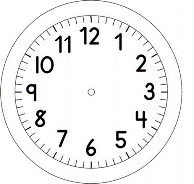 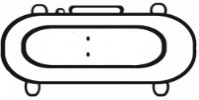 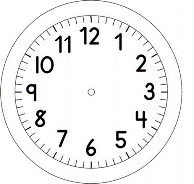 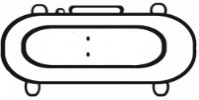 PORTUGUÊS – PRODUÇÃO DE TEXTOOUÇA A HISTÓRIA “ROMEU E JULIETA” NOVAMENTE: https://www.youtube.com/watch?v=28G4v-6hk9cESCREVA COM SUAS PALAVRAS, A HISTÓRIA “ROMEU E JULIETA”, SEGUINDO A SEQUENCIA DAS IMAGENS.ROMEU E JULIETA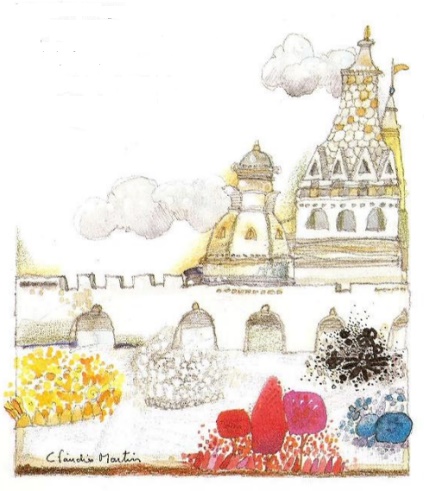 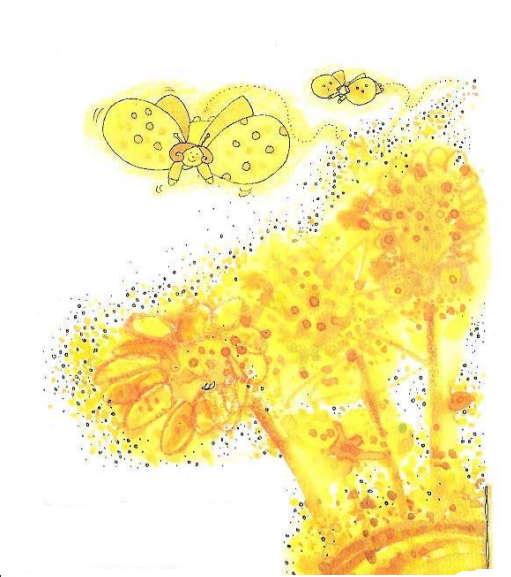 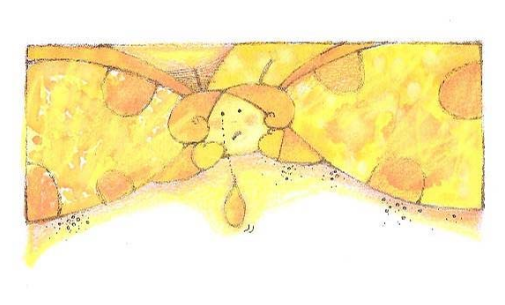 _________________________________________________________________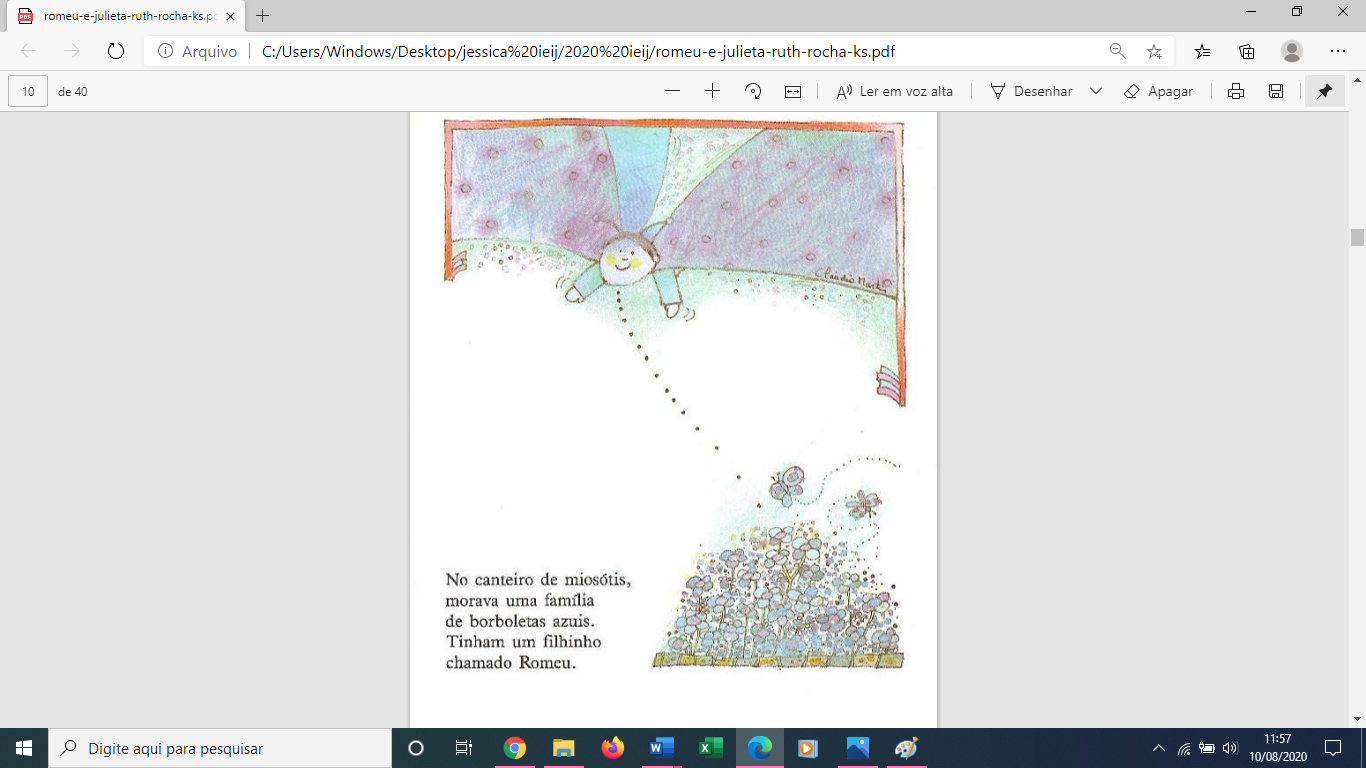 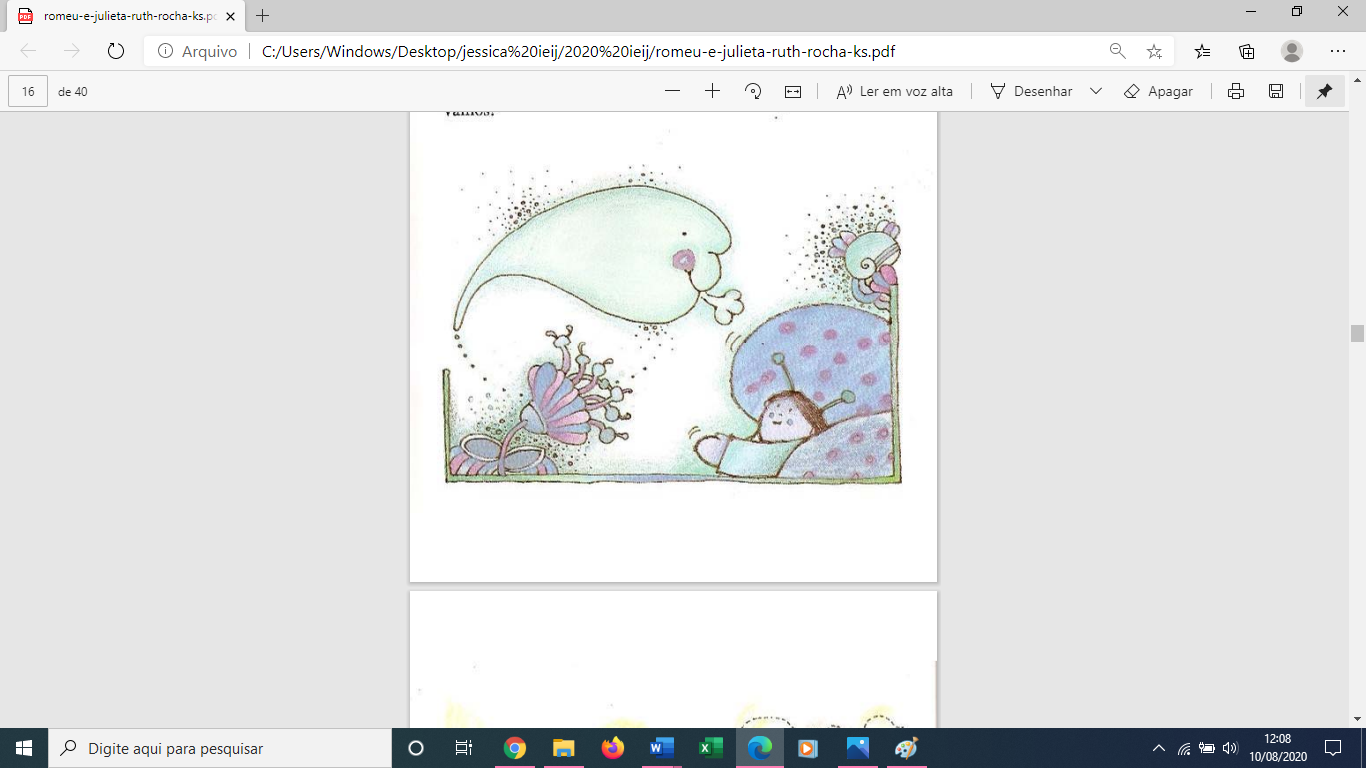 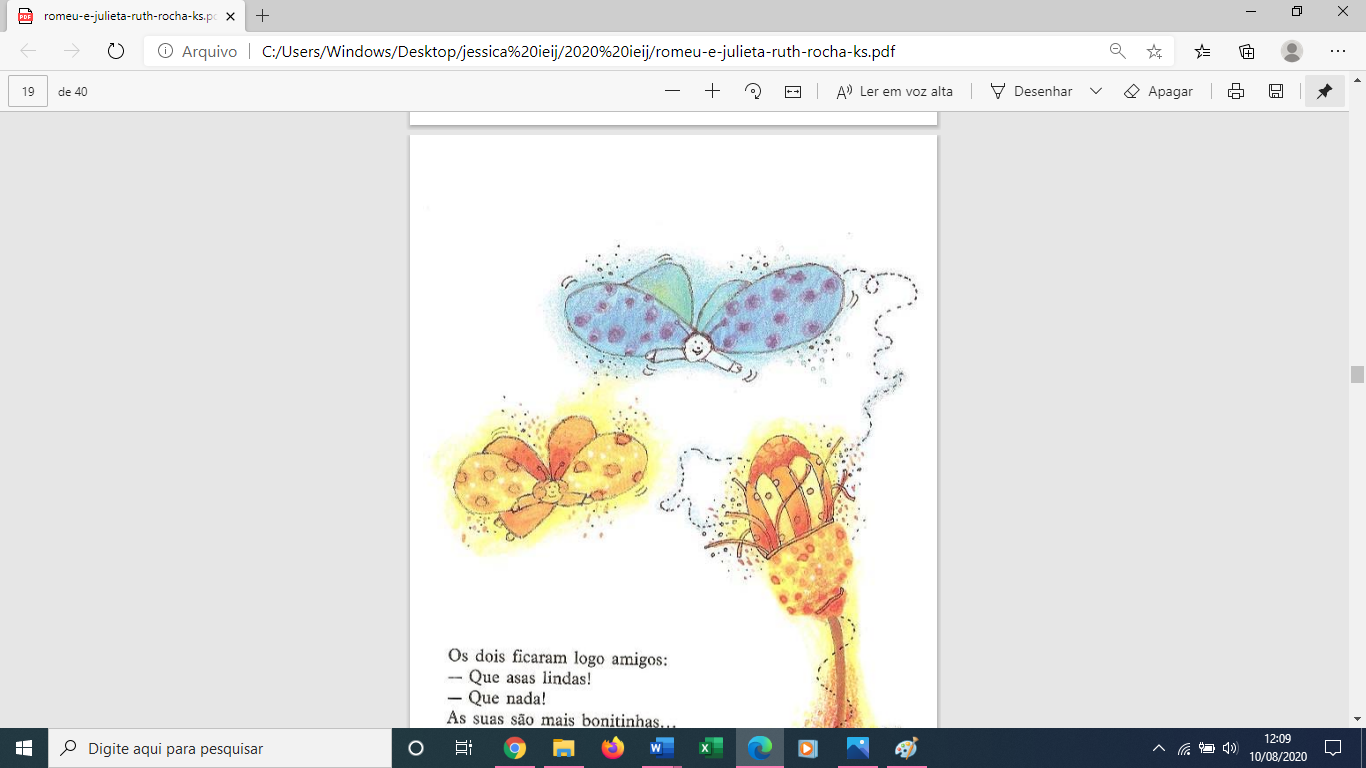 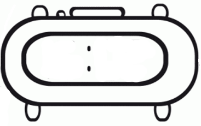 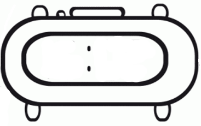 